Умелый поваренокЗанятия: 1 группа – 02.11.2020г.2 группа – 05.11.2020г.3 группа -  03.11. 2020Тема занятия: «Первичная обработка овощей.  Приемы работы с инструментами».Узнаете:- как подготовить овощи к кулинарной обработке;- ознакомитесь с безопасными приемами работы с ножом;- занятие поможет выработать практические навыки по механической кулинарной обработке и нарезке овощей.Задание:Ознакомьтесь с содержанием;Потренируйтесь и освойте приемы работы с ножом; Выполните тест.Первичная обработка овощей.  Сортировка овощей. Цель сортировки — удалить загнившие, побитые экземпляры, посторонние предметы, а также распределить продукты по качеству и размерам. По размерам (калибровка) овощи сортируют для более правильного проведения технологического процесса, так как одинаковые по размерам продукты при тепловой обработке доходят до готовности одновременно. Обмывание овощей. Овощи и зелень после переборки и сортировки обмывают в холодной воде для удаления земли, песка, пыли. Обмывание продуктов обеспечивает, прежде всего, соблюдение санитарно-гигиенического режима при приготовлении блюдОчистка овощей. Картофель после сортировки и обмывания очищают в картофелечистках или вручную. При очистке картофеля вручную желобковым ножом одновременно очищают кожицу и удаляют глазки.Механическая кулинарная обработка овощей (картофель, морковь, свекла, лук репчатый, капуста белокочанная):сортировка, калибровка (для картофеля, моркови, свеклы, лука);мытье (для картофеля и корнеплодов);очистка (для всех видов овощей);дочистка (по мере необходимости);мытье (для всех видов овощей);нарезка.Практическое занятие 
«Механическая кулинарная обработка и нарезка овощей»Приемы работы с инструментами.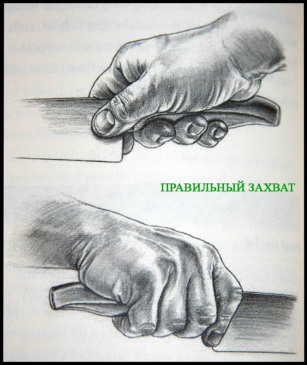 - Сожмите как на картинке лезвие большим и подогнутым указательным пальцем. Большой палец лежит сбоку, вдоль ручки ножа, а указательный как бы обхватывает рукоять сверху- Оставшимися тремя пальцами обхватите рукоять ножа- Не сжимайте лезвие и рукоять очень сильно, иначе вы не сможете использовать нож долго. Держите его не расслаблено, но достаточно крепко - уверенно. - Такой захват верен для большинства ножей (вариант захвата овощного ножа см. ниже).  НЕПРАВИЛЬНЫЙ ЗАХВАТ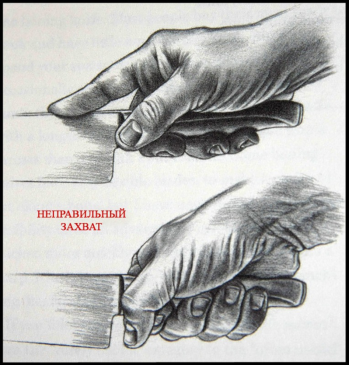 Самые распространенные ошибки, которые необходимо избегать:- Не кладите большой или указательный палец на обух ножа!!!- Не держите нож как меч!!!Для некоторых типов нарезки нам необходимо применять нож с коротким лезвием для овощей и фруктов, который следует держать следующим образом: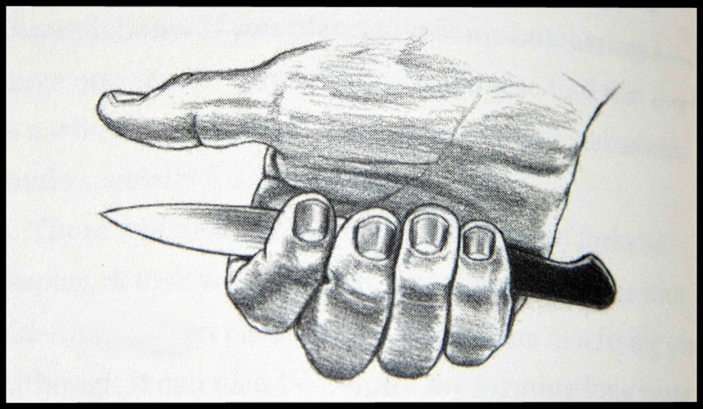 Как правильно держать пальцы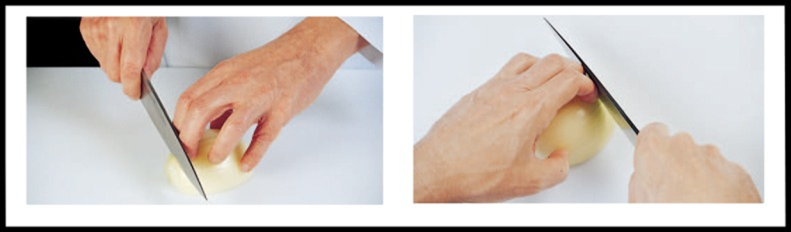 Итак, одна рука у нас занята ножом, теперь разберемся со второй рукой, которая придерживает наши продукты. - Кончики пальцев должны быть всегда подогнуты внутрь.- Вторые фаланги указательного и среднего пальцев располагаются почти перпендикулярно. Лезвие ножа прижато к сгибам пальцев и при нарезке по ним скользит. - Большой палец должен быть отведен назад, иначе увлечетесь и отсечете себе ноготь на раз-два. Он как бы обхватывает овощ или фрукт и подталкивает его к ножу. - Мизинец ни в коем случае не оттопыриваем!Какой частью ножа резать? 
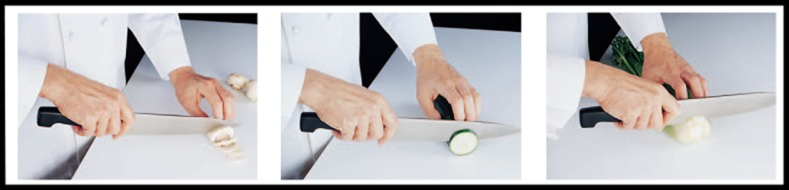 При нарезке продуктов мы можем использовать разные части лезвия ножа. Слева направо: 1. Часть лезвия у острия. Это наиболее острая и узкая часть ножа. Используется для деликатной нарезки или нарезки маленьких кусочков. 2. Центральная часть используется в большинстве случаев. 3. Пята используется для трудоемкой нарезки, когда нужно применить больше силы.Основные способы нарезки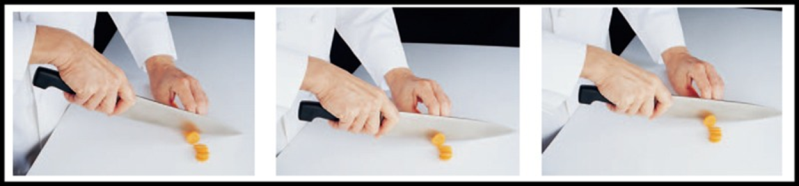 Нарезка ломтиками, первый способ- Держим нож под острым углом. Кончик ножа не отрывается от доски.- Двигаем нож вниз и немного вперед, прорезая морковь (или любой другой овощ)- Заканчиваем движение, когда режущая кромка опускается на доску. - Для следующего движения поднимаем пяту и тянем назад (на себя), кончик ножа при этом снова упирается в доску.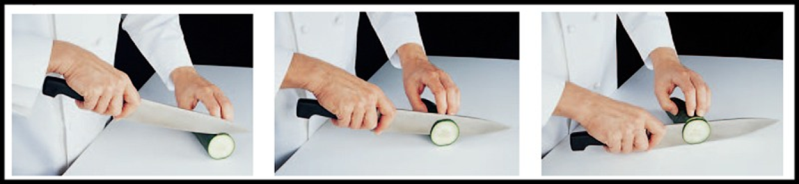 Нарезка ломтиками, второй способ- Держим нож под углом 45 градусов. Часть ножа у острия располагается на огурце. И в этом месте упирается боковой поверхностью лезвия в наши подогнутые пальцы (см. п. 4). Кончик ножа в доску НЕ упирается. - Нарезайте продукт движениями вниз и вперед.Тест Первичная обработка овощей.(вставьте пропущенные слова)1.Сначала овощи ................... по размеру2. Далее овощи ....................3. Морковь, картофель ...................4. В картофеле ................... глазки5. При обработке капусты .................... верхние грязные листья6. А затем овощи ..................Ответы: вырезают- нарезают -сортируют -очищают -удаляют -моют